HƯỚNG DẪN SỬ DỤNG FTP UPLOAD – CA Môi trường chuẩn bịChuẩn bị driver CA của máy tính. Có thể download file từ link của Ban cơ yếu chính phủ . http://portal.ca.gov.vn/KnowledgeSharing/Pages/TaiPhanMem.aspxCài phiên bản . net >= 4.5 Thực hiện cài Ftp CA Thực hiện chạy file setup.exe trong thư mục FTP Upload Chú ý:  Không thực hiện cài đặt trên ổ c, ổ cài đặt hệ điều hành vì có thể phát sinh một số lỗi do không có quyền trong ổ C Thực hiện cấu hình 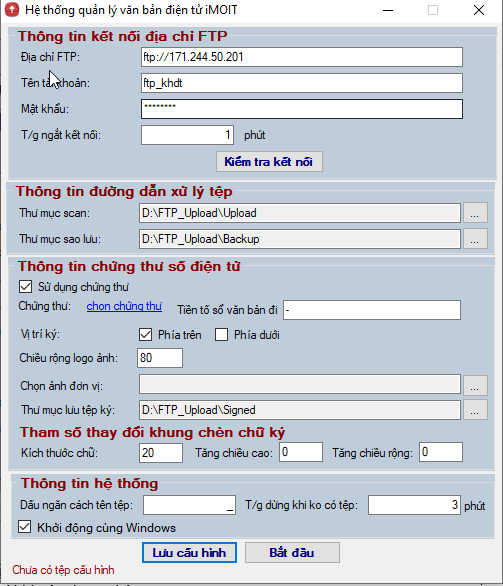 Địa chỉ host: ftp:// 171.244.50.201Địa chỉ host: địa chỉ FTPTên tài khoản: User/pass: ftp_khdt/ Khdt@123Thư mục upload: thư mục văn thư thực hiện scan văn bảnThư mục backup: thư mục sao lưu văn bản đã được upload lên hệ thống eOfficeDấu ngăn cách file: dùng để hạn chế không đưa những file văn bản không đúng định dạng lên hệ thốngSử dụng chứng thư:Nếu lựa chọn sử dụng chứng thư: các file văn bản đi sẽ được tự động ký chứng thư (token) rồi mới upload lên hệ thốngNếu không lựa chọn chứng thư: tất các file văn bản sẽ tự động được upload lên hệ thốngThư mục lưu tệp ký: dùng để lưu tạm những file văn bản đi đã được ký chứng thư trước khi upload file lên hệ thốngChứng thư: do máy tính có thể cài nhiều chứng thư số nên trước khi thực hiện ký CA phải chọn chứng thư sốTiền tố sổ văn bản đi: dùng để nhận biết được đâu là văn bản đi, đâu là văn bản đến. Ví dụ: Tiền tố của BCT để nhận biết văn bản đi là “1_”. ==> Tùy vào đơn vị triển khai để xây dựng ra các cấu hình nhận dạng văn bản đi và đếnVị trí ký: có thể ký chèn ảnh lên phía trên hoặc phía dướiChọn ảnh đơn vị ký. VD Bộ Kế hoạch đầu tư 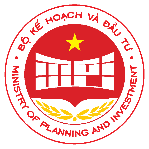 Khởi động cùng windows: Khi windows khởi động xong thì sẽ khởi động luôn ứng dụng FTP-CAKiểm tra cấu hình: dùng để kiểm tra thông tin FTP đã khai báo đúng chưa? Các trường thông tin đã khai báo đầy đủ chưa?Lưu thông tin: lưu thông tin để giúp các lần khởi động ứng dụng lần sau người dùng không phải nhập lại thông tinBắt đầu: ứng dụng bắt đầu chạy để ký file và upload file